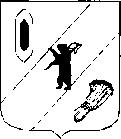 АДМИНИСТРАЦИЯ ГАВРИЛОВ - ЯМСКОГОМУНИЦИПАЛЬНОГО РАЙОНАПОСТАНОВЛЕНИЕ11.03.2024  № 183Об осуществлении  мер социальной поддержкиграждан на приобретениетвердого топлива на 2024 годВ целях обеспечения предоставления компенсации по оплате твердого топлива и установления сумм денежных эквивалентов мер социальной поддержки по оплате  твердого  топлива, на 2024 год, в соответствии с постановлением  Правительства Ярославской области от 28.10.2009 № 1070-п «Об утверждении порядка расчета и выплаты компенсации расходов на оплату жилого помещения и коммунальных услуг на территории Ярославской области и о признании утратившим силу постановления Правительства области от 29.12.2008 № 720-п», руководствуясь статьей 26 Устава Гаврилов-Ямского муниципального района Ярославской области,АДМИНИСТРАЦИЯ МУНИЦИПАЛЬНОГО РАЙОНА ПОСТАНОВЛЯЕТ:1. Установить на 2024 год денежную компенсацию по оплате твердого топлива для жителей Гаврилов-Ямского муниципального района, имеющих право на получение ДК на ТТ в соответствии с действующим законодательством.2. Утвердить Порядок расчета денежной компенсации по оплате твердого топлива жителям Гаврилов-Ямского муниципального района на 2024 год (приложение).3. Назначение и выплата денежной компенсации по оплате твердого топлива для жителей Гаврилов-Ямского муниципального района осуществляется Государственным казенным учреждением Ярославской области "Единый центр социальных выплат" (далее - ГКУ ЯО "ЕЦСВ"). Суммы денежных эквивалентов ГКУ ЯО "ЕЦСВ" определяет на основании норм отпуска и порядка расчета, определенных настоящим постановлением и розничных цен для продажи населению, утвержденных уполномоченным органом исполнительной власти Ярославской области в сфере государственного регулирования цен (тарифов).4. Контроль за исполнением постановления возложить на первого заместителя Главы Администрации Гаврилов-Ямского муниципального района Забаева А.А.5. Постановление опубликовать в районной массовой газете «Гаврилов-Ямский вестник» и разместить на официальном сайте Администрации Гаврилов-Ямского муниципального района.6. Постановление вступает в силу с момента официального опубликования и распространяется на правоотношения, возникшие с 1 января 2024 года.Глава Гаврилов - Ямскогомуниципального района                                                                                А.Б. СергеичевПриложение к постановлениюАдминистрации Гаврилов-Ямскогомуниципального районаот 11.03.2024  № 183ПОРЯДОК РАСЧЕТАДЕНЕЖНОЙ КОМПЕНСАЦИИ ПО ОПЛАТЕ ТВЕРДОГО ТОПЛИВА  ЖИТЕЛЯМ ГАВРИЛОВ-ЯМСКОГО МУНИЦИПАЛЬНОГО РАЙОНАНА 2024 ГОДI.Общие положения1.1. На территории Гаврилов-Ямского муниципального района расчет сумм денежных эквивалентов, назначение и выплата денежной компенсации по оплате твердого топлива (далее - ДК на ТТ)  производится ГКУ ЯО «ЕЦСВ» гражданам в соответствии:- Законом Российской Федерации от 15.05.1991 № 1244-1 «О социальной защите граждан, подвергшихся воздействию радиации вследствие катастрофы на Чернобыльской АЭС»;- Федеральным законом  от  29.12.2012 № 273-ФЗ «Об образовании в Российской Федерации»;- Федеральным законом от 12.01.1995  № 5 - ФЗ «О ветеранах»;- Федеральным законом от 24.11.1995 № 181-ФЗ «О социальной защите инвалидов в Российской Федерации»;- Федеральным законом  от 26.11.1998 № 175-ФЗ «О социальной защите граждан Российской Федерации, подвергшихся воздействию радиации вследствие аварии в 1957 году на производственном объединении «Маяк» и сбросов радиоактивных отходов в реку Теча»;- Федеральным законом от 10.01.2002 № 2-ФЗ «О социальных гарантиях гражданам, подвергшимся радиационному воздействию вследствие ядерных испытаний на Семипалатинском полигоне»;- Законом от 18.10.1991 № 1761-1 «О реабилитации жертв политических репрессий»;- постановлением  Верховного Совета Российской Федерации от 27.12.1991 № 2123-1 «О распространении действия закона РСФСР «О социальной защите граждан, подвергшихся воздействию радиации вследствие катастрофы на Чернобыльской АЭС» на граждан из подразделения особого риска;- постановлением Правительства Российской Федерации от 29.08.2005  № 541 «О федеральных стандартах оплаты жилого помещения и коммунальных услуг»;- Законом Ярославской области от 19.12.2008 № 65-з «Социальный кодекс Ярославской области»;- Законом Ярославской области  от 03.10. 2018  № 50-з  «О временных мерах социальной поддержки граждан пожилого возраста в Ярославской области»;- постановлением Администрации Ярославской области от 03.09.2007 № 365-а  «О нормативах потребления электроснабжения и отопления, в пределах которых осуществляется компенсация расходов на оплату коммунальных услуг работникам государственных учреждений, работающим и проживающим в сельской местности, и пенсионерам из их числа», за исключением: - работников государственных учреждений здравоохранения, ветеринарии, социального обслуживания населения, культуры и искусства, работающих и проживающих в сельских населенных пунктах;- приемных семей.1.2. ДК на ТТ осуществляется гражданам  по месту постоянного или преимущественного проживания или временного пребывания на территории муниципального района, проживающим в домах, не имеющих центрального отопления, и имеющим право на социальную поддержку по приобретению  твердого топлива  в соответствии с действующим законодательством.ДК на ТТ не предоставляется гражданам по месту временного пребывания в случае, если они пользуются льготами по оплате коммунальных услуг по месту постоянного проживания.1.3. Гражданин, имеющий право на получение ДК на ТТ по нескольким основаниям, установленным законами Российской Федерации и (или) нормативно-правовыми актами Ярославской области, вправе выбрать наиболее выгодное основание для получения денежной компенсации.1.4. Назначение ДК  на ТТ производится по заявительному принципу.1.5. Гражданам, воспользовавшимся правом на льготы по оплате твердого топлива в  организациях  занимающихся  его реализацией,  денежная компенсация по оплате твердого топлива  в соответствии с настоящим Порядком не назначается.1.6. При наличии в доме печного и газового отопления гражданам, воспользовавшимся денежной компенсацией по оплате за природный газ, ДК на ТТ не назначается.1.7. При смене места жительства (на жилое помещение с печным отоплением) гражданину,  ранее пользовавшемуся льготами по оплате услуг за природный газ, денежная компенсация назначается с месяца регистрации по новому адресу.1.8. Гражданам, проживающим в доме с печным отоплением, получившим льготный статус в течение  календарного года действия постановления, денежная компенсация предоставляется с месяца возникновения права на льготу.  II. Порядок расчета ДК на ТТ2.1. ДК на ТТ на одного льготополучателя определяется из расчета:- норматива потребления 0,07 тонны угля на 1 кв. м. площади жилого помещения в год (постановление Администрации Ярославской области от 03.09.2007 № 365-а «О нормативах потребления электроснабжения и отопления, в пределах которых осуществляется компенсация расходов на оплату коммунальных услуг работникам государственных учреждений, работающим и проживающим в сельской местности, и пенсионерам из их числа»);- федерального стандарта социальной нормы площади жилого помещения на 1 человека (постановление Правительства Российской Федерации от 29.08.2005 № 541 «О федеральных стандартах оплаты жилого помещения и коммунальных услуг»);- предельной розничной цены  1 тонны угля каменного на 2024  год (приказ министерства тарифного регулирования Ярославской области от 04.12.2023 № 237-тт «Об установлении предельной (максимальной) розничной цены на уголь каменный, реализуемый индивидуальным предпринимателем Зайцевой Еленой Сергеевной, на 2024 год» с разбивкой на календарные периоды: с 01 января по 30 июня в сумме 7374,73 рублей за тонну, с 01 июля по 31 декабря 8090,08 рублей за тонну;- стоимости транспортных услуг по доставке топлива из расчета на жилое помещение - 3 220 рублей. 2.2. Расчет ДК на ТТ на 1 члена семьи производится по формуле:ДК на ТТ = (Ntt × FSt × C + D / N) ×X% , гдеNtt - норма отпуска твердого топлива на 1 кв.м. – 0,07 тонны угля в год;FSt - федеральный стандарт социальной нормы площади жилого помещения на 1 человека – 18 кв.м на 1 человека;C - цена твердого топлива 1 тонну (с 01 января по 30 июня в сумме 7374,73 рублей за тонну, с 01 июля по 31 декабря 8090,08 рублей за тонну);D - транспортные расходы по доставке топлива из расчета на жилое помещение - 3 220 рублей;N - количество граждан, зарегистрированных в жилом помещении;Х=100%  для работников государственных учреждений, работающим и проживающим в сельской местности, и пенсионерам из их числа, для нетрудоспособных членов семьи работника государственного учреждения, работающего и проживающего в сельской местности (пенсионера из числа работников государственных учреждений, проживающего в сельской местности;Х=50% для ветеранов, граждан, подвергшимся политическим репрессиям, инвалидов и семей, имеющим детей-инвалидов, граждан, подвергшимся воздействию радиации, при этом D=0 для ветеранов труда и реабилитированных лиц;- Х=30%  для многодетных семей, при этом D=0;- Х=15 % для семей, имеющие трех и более детей, в том числе детей в возрасте до 23 лет, обучающихся по очной форме обучения, при этом D=0.2.3. ДК на ТТ педагогическим работникам, работающим и проживающим в сельской местности  производится по формуле:ДК на ТТ = (Ntt × OS × C + D) / N , гдеNtt - норма отпуска твердого топлива на 1 кв.м. – 0,07 тонны угля в год;OS - общая площадь жилого помещения, в котором проживает льготополучатель (кв.м);C - цена твердого топлива 1 тонну (с 01 января по 30 июня в сумме 7374,73 рублей за тонну, с 01 июля по 31 декабря 8090,08 рублей за тонну);D - транспортные расходы по доставке топлива из расчета на жилое помещение - 3 220 рублей;N - количество граждан, зарегистрированных в жилом помещении.2.4. ДК на ТТ пенсионерам из числа педагогических работников, работавшим и проживающим в сельской местности производится по формуле:ДК на ТТ = (Ntt × OS × C + D) / N ×Ч , гдеNtt - норма отпуска твердого топлива на 1 кв.м. – 0,07 тонны угля в год;OS - общая площадь жилого помещения, в котором проживает льготополучатель (кв.м);C - цена твердого топлива 1 тонну (с 01 января по 30 июня в сумме 7374,73 рублей за тонну, с 01 июля по 31 декабря 8090,08 рублей за тонну);D - транспортные расходы по доставке топлива из расчета на жилое помещение - 3 220 рублей;N - количество граждан, зарегистрированных в жилом помещении;Ч – количество членов семьи.